Comité de Secretarios Regionales Ministeriales del TurismoArtículo 2°.- Del Comité de Secretarios Regionales Ministeriales. Créase, en cada región, un Comité de Secretarios Regionales Ministeriales del Turismo, el que estará integrado por los Secretarios Regionales Ministeriales de los Ministerios que forman parte del Comité de Ministros del Turismo, de conformidad a lo dispuesto en el artículo 7° de la ley N° 20.423. Corresponderá a los Secretarios Regionales Ministeriales de Economía, Fomento y Turismo, en su calidad de presidente, convocar al menos dos veces al año, al Comité de Secretarios Regionales Ministeriales del Turismo de su respectiva región, con la finalidad de realizar un análisis de las Zonas de Interés Turístico que hubieren sido declaradas y aquellas que se encuentren en tramitación. El Director Regional del Servicio integrará el Comité, como secretario técnico, contando únicamente con derecho a voz. Las comunicaciones de los acuerdos del Comité de Secretarios Regionales Ministeriales que ordene el presente reglamento se realizarán por medio de oficios expedidos por la Secretaría Regional Ministerial de Economía, Fomento y Turismo respectivo. El Comité podrá formular opiniones, observaciones y recomendaciones a los contenidos del Plan de Acción de las Zonas de Interés Turístico propuestas y, o declaradas. Para el cumplimiento de estos objetivos, el Comité podrá invitar tanto a la respectiva Mesa Público - Privada encargada de la gestión del Plan de Acción, como a los órganos de la Administración del Estado con competencias sectoriales en materia de desarrollo del turismo. Tratándose del análisis de las Zonas de Interés Turístico ya declaradas, el Comité deberá invitar a el(la) o los alcaldes de la(s) comuna(s) en cuyo(s) territorio(s) se emplazan las Zonas de Interés Turísticos analizadas.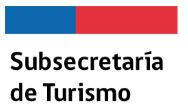 Fecha:Fecha:Hora inicio:                                     Hora cierre:Hora inicio:                                     Hora cierre:Hora inicio:                                     Hora cierre:Lugar:Lugar:Lugar:Lugar:Lugar:ASISTENTESASISTENTESASISTENTESASISTENTESASISTENTESN°NombreNombreInstitución/OrganizaciónFirma1234567891011122.- Seguimiento líneas de acción prioritarias 2.- Seguimiento líneas de acción prioritarias 2.- Seguimiento líneas de acción prioritarias 2.- Seguimiento líneas de acción prioritarias 2.- Seguimiento líneas de acción prioritarias Línea EstratégicaLínea de acción prioritariaPorcentaje de avanceComentarioI.II.III.IV.V.3.- Compromisos3.- Compromisos3.- Compromisos3.- CompromisosCompromisoPlazoResponsablesFirma